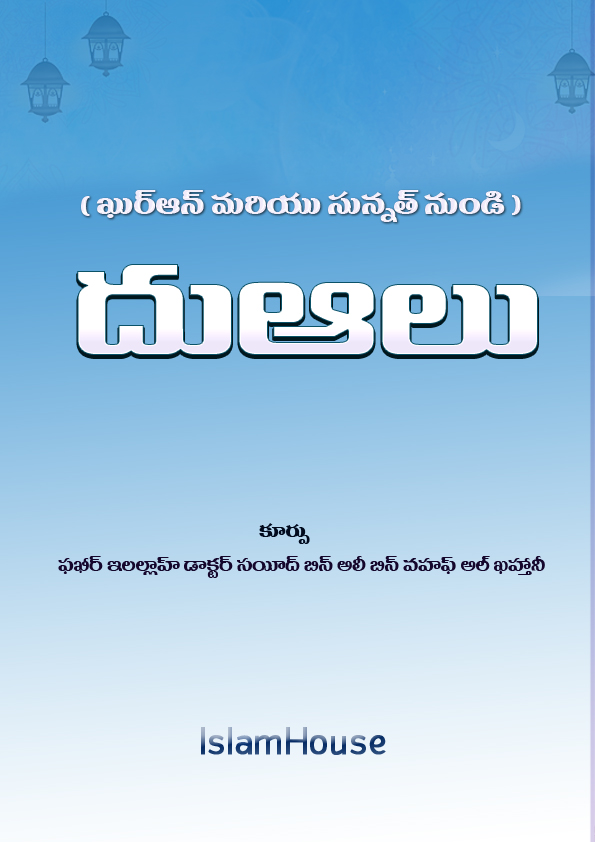 రచన/కూర్పుఫఖీర్ ఇలల్లాహ్ డాక్టర్ సయీద్ బిన్ అలీ బిన్ వహఫ్ అల్ ఖహ్తానీ(1408 హిజరి షాబాన్ లో సవరించబడినది)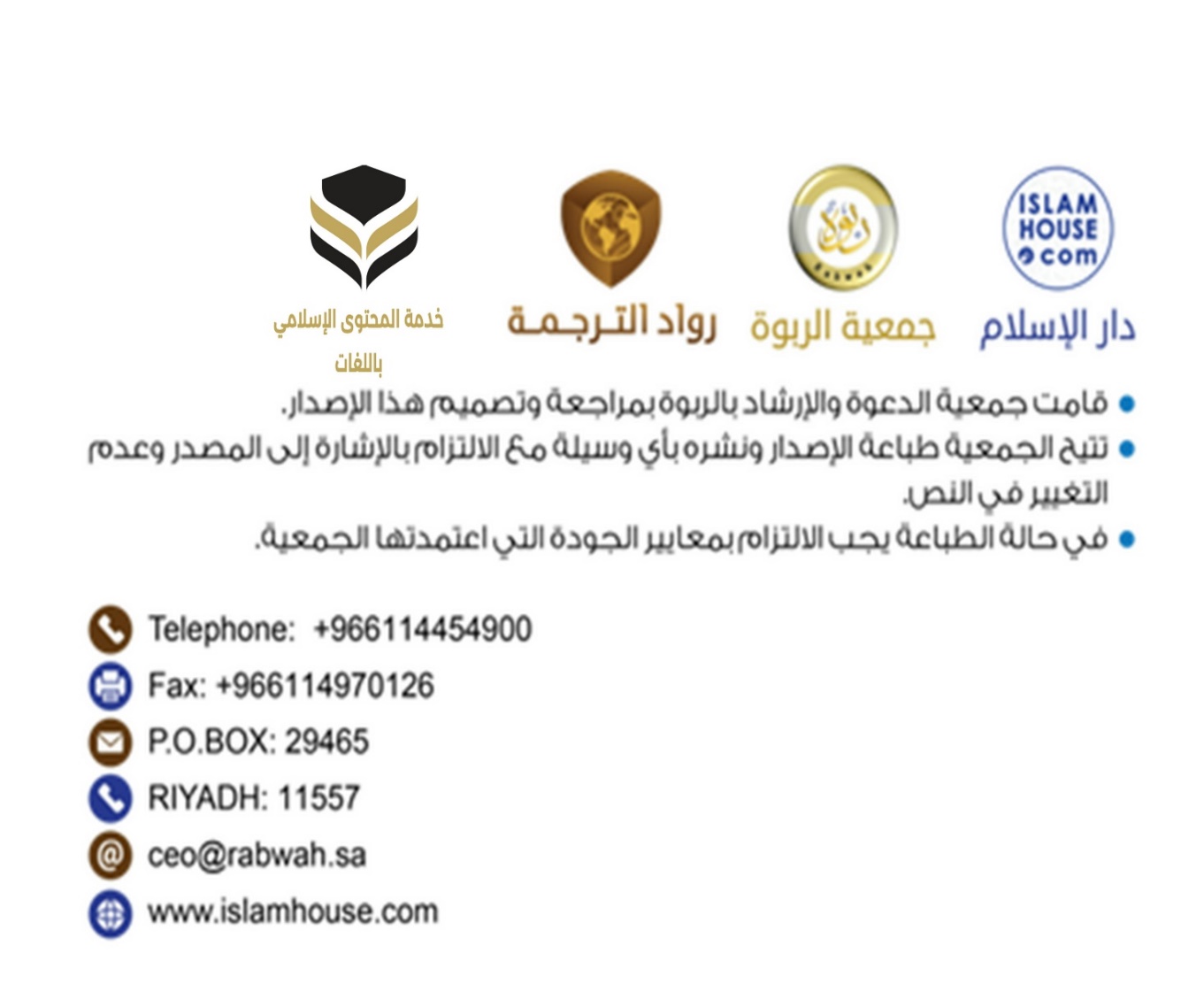 విషయ సూచికతొలి పలుకులు	6దుఆ ప్రాముఖ్యత	1దుఆ చేసే పద్దతులు మరియు దుఆ స్వీకరించబడటానికి కారణాలు.	2దుఆ స్వీకరించబడే వేళలు, పరిస్థితులు మరియు ప్రదేశములు.	3మరియు అల్లాహ్ పేర్లు! అన్నీ అత్యుత్తమమైనవే; కావున మీరు వాటితో ఆయనను ప్రార్థించండి. మరియు ఆయన పేర్ల విషయంలో సత్యం నుండి వైదొలగిన వారిని విసర్జించండి. వారు తమ కర్మలకు ప్రతిఫలం పొందగలరు.అల్లాహ్ మొదటివాడు, చివరివాడు, బాహ్యుడు, అంతర్గతుడు, అత్యున్నతుడు, సర్వొన్నతుడుసర్వోన్నతుడు, గొప్పవాడు, ఘనతకలవాడు, పెద్దరికం గలవాడు, వినేవాడు, వీక్షించేవాడు, తెలుసుకునేవాడు.అన్నీతెలిసినవాడు, ప్రశంసనీయుడు, సర్వాధిక్యుడు, అన్నింటిపై అధికారం కలవాడు, సామర్ధ్యం కలవాడు, ఆధిక్యమును చూపువాడు, బలవంతుడుదృఢమైనవాడు, అక్కరలేనివాడు, వివేకవంతుడు, ఉదాత్త హృదయుడు, మన్నించేవాడు, క్షమించేవాడు, క్షమాశీలుడు.పశ్చాత్తాపమును స్వీకరించేవాడు, సమీక్షించేవాడు, అనునిత్యం హాజరై ఉండేవాడు, పర్యవేక్షకుడు, సూక్ష్మగ్రాహి, సామిప్యుడు, ప్రార్ధనలను ఆలకించి ఆమోదించువాడుఅమితంగా ప్రేమించేవాడు, ఆదరించేవాడు, సన్మానించేవాడు, నాయకుడు, నిరపేక్షాపరుడు, ఆధిపత్యం కలవాడు, సర్వాధిక్యుడుబలపరాక్రమాలు కలవాడు, లెక్కతీసుకునేవాడు, మార్గనిర్దేశకుడు, తీర్పునిచ్చేవాడు, పరిశుద్ధుడు, శాంతిప్రధాత, పుణ్యాలను స్వీకరించేవాడుగొప్ప దాత, అనంత కరుణామయుడు, అపార కృపాశీలుడు, మర్యాదస్తుడు, దయాశీలి, కృపాశీలుడు, తీర్పులు చేసేవాడుఆహారమును ప్రసాదించువాడు, ఆహార ప్రధాత, నిత్యం జీవించి ఉండేవాడు, సృష్టి నిర్వహణలో అతిశయోక్తి కలవాడు, పోషకుడు, రాజు, అధికారం కలవాడుఒక్కడు, ఏకైకుడు, పెద్దరికం కలవాడు, సృష్టికర్త, సర్వాన్నిసృష్టించువాడు, ఉనికిని ప్రసాదించువాడు, రూపకల్పన చేయువాడుశాంతి ప్రధాత, పర్యవేక్షకుడు, చుట్టుముట్టేవాడు, ఆహారప్రధాత, కార్యసాధకుడు, సరిపోయేవాడు, విస్తృతి కలవాడుసత్యుడు, అందం గలవాడు, మృదువైనవాడు, సిగ్గు కలవాడు, పరదా కప్పేవాడు, ఆరాధ్యుడు, నేరాలపై పట్టుకునేవాడుఆహారమును విస్తృతపరిచేవాడు, ప్రసాదించేవాడు, ముందుకు నెట్టేవాడు, వెనుకకు నెట్టేవాడు, సన్మార్గమును స్పష్టపరిచేవాడు, అధికంగా ఉపకారం చేసేవాడు, స్నేహాన్ని పంచేవాడు సంరక్షకుడు, సహాయకుడు, నయం చేసేవాడు, సామ్రాజ్యాధిపతిప్రజలను సమీకరించేవాడు, భూమ్యాకాశములకు కాంతినిచ్చువాడు, ఘనత, గౌరవం గలవాడు భూమ్యాకాశములను ఆవిష్కరించినవాడు.అనంత కరుణామయుడు, అపార కృపాశీలుడైన అల్లాహ్ పేరుతో ప్రారంభం.తొలి పలుకులుఇన్నల్ హమ్ద లిల్లాహి, నహ్మదుహు, వ నస్తయీనుహు, వనస్తగ్ఫిరుహు, వనఊజు బిల్లాహి మిన్ షురూరి అన్ఫుసినా, వమిన్ సయ్యిఆతి అఅ్మాలినా, మయ్యహ్దిహిల్లాహు ఫలా ముజిల్లలహు, వమయ్యుజ్, లిల్ ఫలా హాదియలహు. (నిశ్చయంగా స్థుతులన్ని అల్లాహ్ కొరకే, మేము ఆయన స్థుతులను పలుకుతున్నాము, ఆయనతోనే సహాయం అర్ధిస్తున్నాము, ఆయనతో మన్నింపును వేడుకుంటున్నాము. మరియు మా హృదయముల చెడు నుండి మరియు మా దుష్కర్మల నుండి అల్లాహ్ తో మేము శరణు వేడుకుంటున్నాము. అల్లాహ్ సన్మార్గం చూపినవారిని అపమార్గమునకు లోను చేసేవాడు ఎవడూ లేడు మరియు ఆయన అపమార్గమునకు లోను చేసినవారిని సన్మార్గము చూపేవాడు ఎవడూ లేడు.) వ అష్హదు అల్లా ఇలాహ ఇల్లల్లాహు వహ్దహు లా షరీక లహు, వఅష్హదు అన్న ముహమ్మదన్ అబ్దుహు వరసూలుహు, సల్లల్లాహు అలైహి వఅలా ఆలిహి వఅస్హాబిహి వమన్ తబిఅహుమ్ బిఇహ్సానిన్ ఇలా యౌమిద్దీని, వసల్లమ తస్లీమన్ కసీరన్. అమ్మా బఅద్ : (అల్లాహ్ ఒక్కడే తప్ప వేరే ఆరాధ్యదైవం లేడని, ఆయనకు ఎవరు సాటి లేరని నేను సాక్ష్యం పలుకుతున్నాను. మరియు ముహమ్మద్ ఆయన దాసుడని, ఆయన ప్రవక్త అని నేను సాక్ష్యం పలుకుతున్నాను. అల్లాహ్ ఆయనపై మరియు ఆయన కుటుంబముపై, ఆయన సహచరులపై మరియు తీర్పు దినం వరకు దాతృత్వముతో ఆయనను అనుసరించే వారిపై శుభాలను శాంతిని కురిపించుగాక. దీని తరువాత :)ఇది నా పుస్తకం (అజ్జిక్రు వద్దుఆఉ వల్ ఇలాజు బిర్రుఖా మినల్ కితాబి వస్సున్న) యొక్క సారాంశం. దీనిలో నేను ప్రార్ధన రకాలను తగ్గించాను దాని నుండి ప్రయోజనం చెందటం శులభతరం అవటానికి. మరియు నేను దఆలను మరియు లాభకరమైన ప్రయోజనాలను అధికం చేశాను. ఇన్ షా అల్లాహు తఆలా. మరియు నేను అల్లాహ్ యొక్క మంచి నామముల ద్వారా, ఆయన ఉన్నత గుణముల ద్వారా అల్లాహ్ తో వేడుకుంటున్నాను ఆయన దాన్ని కేవలం ఆయన మన్నత కొరకు చేయమని. నిశ్చయంగా ఆయన దాని సంరక్షకుడు మరియు దాని సామర్ధ్యం కలవాడు.మరియు అల్లాహ్ మన ప్రవక్త ముహమ్మద్ పై, ఆయన కుటుంబము పై, ఆయన సహచరులపై, ప్రళయదినం వరకు దాతృత్వంతో ఆయనను అనుసరించేవారిపై శుభాలను, శాంతిని కురిపించుగాక.- సయీద్ బిన్ అలీ బిన్ వహఫ్ అల్ ఖహ్తానీదుఆ ప్రాముఖ్యతమహోన్నతుడైన అల్లాహ్ ఇలా సెలవిస్తున్నాడు: మరియు మీ ప్రభువు ఇలా అన్నాడు: "నన్ను ప్రార్థించండి, నేను మీ ప్రార్థనలను అంగీకరిస్తాను. నిశ్చయంగా, ఎవరైతే నా ప్రార్థనల పట్ల దురహంకారం చూపుతారో, వారు తప్పక అవమానితులై నరకంలో ప్రవేశించగలరు".మరియు మహాశక్తిసంపన్నుడైన అల్లాహ్ ఇలా సెలవిచ్చాడు : మరియు నా దాసులు, నా గురించి నిన్ను అడిగితే: "నేను (వారికి) అతి సమీపంలోనే ఉన్నాను. పిలిచేవాడు నన్ను పిలిచినప్పుడు నేను అతని పిలుపు విని, జవాబిస్తాను. కాబట్టి వారు సరైన మార్గం పొందటానికి, నా ఆజ్ఞను అనుసరించాలి మరియు నా యందు విశ్వాసం కలిగి ఉండాలి" అని, చెప్పు.ప్రవక్త సల్లల్లాహు అలైహి వసల్లం ఇలా ప్రవచించారు: నిశ్చయంగా దుఆ యే ఆరాధన.మీ ప్రభువు ఇలా సెలవిచ్చాడు : ((మీరు నన్ను వేడుకోండి నేను మీ కొరకు స్వీకరిస్తాను)). ఆయన సల్లల్లాహు అలైహి వసల్లం ఇలా ప్రవచించారు: ‘నిశ్చయంగా నీ ప్రభువు దయామయుడు బిడియంగలవాడు, దాసుడు తన వైపు చేతులు చాచి అర్ధించినప్పుడు అతన్ని ఖాళీ చేతులతో మరల్చడానికి అల్లాహ్ సిగ్గు పడతాడు’ ఆయన సల్లల్లాహు అలైహి వసల్లం ఇలా ప్రవచించారు: ఏ ముస్లిం అయినా తాను ఏదైనా దుఆ చేస్తే అందులో ఎటువంటి పాపముగాని బంధుత్వమును త్రెంచే విషయంగాని లేకపోతే అల్లాహ్ దాని ఫలితంగా మూడు విషయాలలో ఒక దానిని అతనికి ఇస్తాడు : అతని దుఆను వెంటనే స్వీకరించి ప్రసాదిస్తాడు లేదా దానిని అతని కొరకు ప్రళయదినంలో నిల్వచేసి ఇస్తాడు లేదా దానికి తగిన విధంగా అతని నుండి చెడును తొలగిస్తాడు. ప్రవక్త అనుచరులు అప్పుడు మేము అధికంగా దుఆ చేస్తాము అన్నారు. ప్రవక్త అల్లాహ్ యొక్క అనుగ్రహము అధికంగా ఉన్నది అని అన్నారు.,దుఆ చేసే పద్దతులు మరియు దుఆ స్వీకరించబడటానికి కారణాలు.అల్లాహ్ కొరకు చిత్తశుద్ధి.అల్లాహ్ పై స్తుతులను మరియు ఆయన పొగడ్తలను పలుకుతూ ఆ తరువాత దైవ ప్రవక్త సల్లల్లాహు అలైహి వసల్లం పై దరూద్ చదవుతూ ఆరంభించటం. మరియు వాటితో ముగించటం.దృఢ సంకల్పంతో దుఆ చేయటం మరియు దుఆ స్వీకరించబడటం పై పూర్తి నమ్మకమును కలిగి ఉండటం.దుఆలో మొండిగా వ్యవహరించటం మరియు తొందర చేయకుండా ఉండటం.దుఆలో మనస్సును ఉనికిలో ఉంచటం.కలిమిలో మరియు లేమిలో దుఆ చేయటం.అల్లాహ్ ఒక్కడితో మాత్రమే అర్ధించటంకుటుంబంపై, సంపదపై, సంతానముపై, ప్రాణంపై బద్దుఆ చేయకుండా ఉండటం.బిగ్గరకు, నెమ్మదిగకు మధ్య స్వరమును తగ్గించి దుఆ చేయటం.పాపమును అంగీకరించటం, దానికి క్షమాపణను కోరటం, అనుగ్రహమును అంగీకరించటం మరియు వాటిపై అల్లాహ్ కు కృతజ్ఞతలు తెలుపుకోవటం.దుఆ చేసేటప్పుడు రాగాలు తీయటానికి ఇబ్బందిపడకుండా చేయటం.వేడుకోవటం, వినయం చూపటం, ఆశించటం మరియు భయపడటం.పశ్ఛాత్తాపంతో బాధలను ప్రతిస్పందించటం.దుఆను మూడుసార్లు చేయటం.ఖిబ్లాకి అభిముఖమవటం.దుఆలో చేతులను పైకి ఎత్తడం.సౌలభ్యం ఉంటే దుఆను ఆరంభించే ముందు వుజూ చేయటం.దుఆ చేయటంలో అతిక్రమించకూడదు.దుఅ చేసే వ్యక్తి ఇతరుల కొరకు దుఆ చేసేటప్పుడు తన స్వయం కొరకు దుఆ చేయటముతో ఆరంభించాలి.అల్లాహ్ మంచి నామములను మరియు ఆయన ఉన్నత గుణాలను లేదా దుఆ చేసే వ్యక్తి స్వయంగా తాను చేసుకున్న ఏదైన సత్కర్మను లేదా జీవించి ప్రత్యక్షంగా ఉన్న పుణ్య పురుషుని ద్వారా దుఆ చేయించటం ద్వారా అల్లాహ్ కు వసీలా చేయటం.తినటం, త్రాగటం మరియు తొడగటం హలాల్ దై ఉండాలి.ఏదైన పాపము గురించి లేదా బంధుత్వమును తెంచటం గురించి దుఊ చేయకూడదు.మంచి గురించి ఆదేశించాలి మరియు చెడు నుండి వారించాలి.పాప కార్యములన్నింటి నుండి దూరంగా ఉండటం.దుఆ స్వీకరించబడే వేళలు, పరిస్థితులు మరియు ప్రదేశములు.లైలతుల్ ఖద్ర్ (ఘనమైన రాత్రి) లో.రాత్రి ఆఖరి జాములో.ఫరజ్ నమాజుల తరువాత.అజాన్ మరియు ఇఖామత్ మధ్యన.ప్రతీ రాత్రిలో ఒక ఘడియ.ఫరజ్ నమాజుల కొరకు అజాన్ ఇచ్చే వేళ.వర్షం కురిసేటప్పుడు.దైవ మార్గంలో సైన్యాలు కవాతు చేసినప్పుడు.జుమా రోజున ఒక ఘడియలో.జుమా రోజు అసర్ వేళ ఈ ఘడియ అన్నది వీటి విషయంలో ప్రమాణ బద్ధమైన వాక్కు. అది ఖుత్బా మరియు నమాజు వేళ కూడా కావచ్చు. సత్య సంకల్పముతో జమ్ జమ్ నీరు త్రాగేటప్పుడు. సజ్దాలలో.రాత్రి వేళ నిద్ర నుండి మేల్కొన్నప్పుడు. మరియు ఇందులో దుఆయె మాసూర్ చేయటం.వుజూతో నిదురపోయి ఆ తరువాత రాత్రి మేల్కొని దుఆ చేసినప్పుడు.లా ఇలాహ ఇల్లా అన్త సుబహానక ఇన్నీ కున్తు మినజ్జాలిమీన్ ద్వారా దుఆ చేసినప్పుడు.మృతుని చనిపోయిన తరువాత ప్రజలు అతని కొరకు చేయు దుఆ.అల్లాహ్ ను స్తుతించిన తరువాత దుఆ చేయటం మరియు చివరి తషహ్హుద్ లో దైవ ప్రవక్త సల్లల్లాహు అలైహి వసల్లం పై దరూద్ చదవటం.అల్లాహ్ యొక్క గొప్ప నామముతో దుఆ చేసినప్పుడు. దాని ద్వారా ఆయనకు దుఆ చేస్తే ఆయన ఆమోదిస్తాడు మరియు దాని ద్వారా ఆయనను అడిగితే ఆయన ప్రసాదిస్తాడు.పరోక్షంగా ఉన్న తన ముస్లిం సోదరుని కొరకు చేసే ముస్లిం దుఆ.అరఫా దినమున అరఫాలో చేసే దుఆ.రమజాను మాసములో చేసే దుఆ. ప్రార్ధన సమావేశాలలో ముస్లిములు సమావేశమైనప్పుడు.ఆపదలో ఇన్నాలిల్లాహి వ ఇన్నా ఇలైహి రాజిఊన్, అల్లాహుమ్మ అజుర్నీ ఫీ ముసీబతి, వఅఖ్లిప్లీ ఖైరన్ మిన్హా ద్వారా దుఆ చేసినప్పుడు.అల్లాహ్ వైపు మనస్సు మరలిన స్థితిలో మరియు తీవ్రమైన చిత్తశుద్ది స్థితిలో చేసిన దుఆ.బాధించబడిన వ్యక్తి బద్దుఆ తనను బాధించిన వారికి వ్యతిరేకంగా చేసినది.తన కన్న కొడుకు కొరకు తండ్రి దుఆ, మరియు తన కొడుకుకి వ్యతిరేకంగా చేసిన బద్దువా.ప్రయాణికుని దుఆ.ఉపవాసి తాను ఉపవాసమును విరమించేంతవరకు చేసే దుఆ.ఉపవాసమును విరమించే వేళ ఉపవాసి దుఆకలతకు గురైనవాడి దుఆ.న్యాయపరుడైన ఇమామ్ దుఆ.తన తల్లిదండ్రుల కొరకు పుణ్య సంతానము యొక్క దుఆ.వుజూ తరువాత దుఆ అందులో మాసూర్ దుఆ చేసినప్పుడు.జమ్రతుస్సుగ్రా ను కంకర రాళ్ళు కొట్టిన తరువాత దుఆ.జమ్రతుల్ వుస్తాను కంకర రాళ్ళు కొట్టిన తరువాత దుఆ.కాబా లోపల దుఆ చేయటం. మరియు ఎవరైతే హతీమ్ లోపల నమాజు చేస్తాడో అతను కాబాలో నమాజు చదివినట్లే.సఫాపై దుఆ చేయటం.మర్వాపై దుఆ చేయటం.మష్అరె హరామ్ వద్ద దుఆ చేయటం.విశ్వాసపరుడు ఎక్కడ ఉన్నా తన ప్రభువును ప్రార్ధిస్తాడు. అల్లాహ్ అజ్జవజల్ల ఇలా సెలవిచ్చాడు -: ((మరియు నా దాసులు, నా గురించి నిన్ను అడిగితే: "నేను (వారికి) అతి సమీపంలోనే ఉన్నాను. పిలిచేవాడు నన్ను పిలిచినప్పుడు నేను అతని పిలుపు విని, జవాబిస్తాను. కాబట్టి వారు సరైన మార్గం పొందటానికి, నా ఆజ్ఞను అనుసరించాలి మరియు నా యందు విశ్వాసం కలిగి ఉంటాలి అని, చెప్పు)). కాని ఈ వేళలు, పరిస్థితులు, ప్రదేశములు మరింత జాగ్రత్త వహించటమునకు ప్రత్యేకించబడుతాయి.ఖుర్ఆన్ మరియు సున్నత్ నుండి దుఆలుఅల్హమ్దులిల్లాహి వహదహ్, వస్సలాతు వస్సలాం అలా మన్లా నబియ్య బఅదహ్.అనంత కరుణామయుడు అపార కరుణా ప్రధాత అయిన అల్లాహ్ పేరుతో సమస్త స్తోత్రాలన్ని సర్వలోకాలకు ప్రభువైన అల్లాహ్ కు మాత్రమే వర్తిస్తాయి అనంత కరుణామయుడు, అపార కరుణా ప్రధాత తీర్పుదినానికి స్వామి మేము నిన్నే ఆరాధిస్తున్నాము మరియు నీ సహాయాన్నే అర్థిస్తున్నాము మాకు ఋజుమార్గం వైపునకు మార్గదర్శకత్వం చేయి నీవు అనుగ్రహించిన వారి మార్గం మాత్రమే (చూపు) నీ ఆగ్రహానికి గురి అయిన వారి (మార్గం కానీ) లేక మార్గభ్రష్టులైన వారి (మార్గం కానీ) కాదు.(15)((ఓ మా ప్రభూ మా సేవను స్వీకరించు. నీవు మాత్రమే సర్వం వినేవాడవు, సర్వం తెలిసినవాడవు.))((మమ్మల్ని క్షమించు. నిశ్చయంగా నీవు మాత్రమే పశ్చాత్తాపాన్ని స్వీకరించేవాడువు, అపారంగా కరుణించేవాడవు.))ఓ మా ప్రభువా మాకు ఇహలోకములో మంచిని, పరలోకములో మంచిని ప్రసాదించు మరియు మమ్మల్ని నరక శిక్ష నుండి రక్షించు.((మేము విన్నాము మరియు విధేయులం అయ్యాము. మా ప్రభూ మేము నీ క్షమాభిక్షను అర్ధిస్తున్నాము. కడకు మేము మరలి రావలసింది నీ వద్దకే.))ఓ మా ప్రభూ! మేము మరచినా లేక తప్పు చేసినా మమ్మల్ని పట్టకు! ఓ మా ప్రభూ! పూర్వం వారిపై మోపినట్టి భారం మాపై మోపకు. ఓ మా ప్రభూ! మేము సహించలేని భారం మాపై వేయకు. మమ్మల్ని మన్నించు, మమ్మల్ని క్షమించు మరియు మమ్మల్ని కరుణించు. నీవే మా సంరక్షకుడవు, కావున సత్యతిరస్కారులకు విరుద్ధంగా మాకు విజయము (సహాయము) నొసంగు."ఓ మా ప్రభూ! మాకు సన్మార్గం చూపిన తరువాత మా హృదయాలను వక్రమార్గం వైపునకు పోనివ్వకు. మరియు మాపై నీ కారుణ్యాన్ని ప్రసాదించు. నిశ్చయంగా, నీవే సర్వప్రదుడవు."ఓ మా ప్రభూ! మేము నిశ్చయంగా విశ్వసించాము, కావున మా తప్పులను క్షమించు మరియు నరకాగ్ని నుండి మమ్మల్ని తప్పించు".(ఓ నా ప్రభూ నీ వద్ద నుండి నాకు మంచి సంతానాన్ని ప్రసాదించు. నిస్సందేహంగా నీవు మొరను ఆలకించేవాడవు)"ఓ మా ప్రభూ! నీవు అవతరింపజేసిన సందేశాన్ని మేము విశ్వసించాము మరియు మేము ఈ సందేశహరుణ్ణి అనుసరించాము. కావున మమ్మల్ని సాక్షులలో వ్రాసుకో!"(24)మా ప్రభూ! మా పాపాలను క్షమించు. మా పనుల్లో మా వల్ల జరిగిన 'అతి'ని మన్నించు. మా పాదాలకు నిలకడను ప్రసాదించు. అవిశ్వాస జనులకు వ్యతిరేకంగా మాకు తోడ్పాటునందించు.మా ప్రభూ! నువ్వు ఈ సృష్టిని నిరర్థకంగా చేయలేదు. నువ్వు పవిత్రుడవు. మమ్మల్ని నరకాగ్ని శిక్ష నుంచి కాపాడు. "ఓ మా ప్రభూ! నీవు ఎవడిని నరకాగ్నిలో పడవేస్తావో వాస్తవంగా వానిని నీవు అవమానపరిచావు. మరియు దుర్మార్గులకు సహాయకులు ఎవ్వరూ ఉండరు". "ఓ మా ప్రభూ! నిశ్చయంగా, మేము: 'మీ ప్రభువును విశ్వసించండి.' అని విశ్వాసం వైపుకు పిలిచే అతని (ముహమ్మద్) యొక్క పిలుపు విని విశ్వసించాము. ఓ మా ప్రభూ! మా పాపాలను క్షమించు మరియు మాలో ఉన్న చెడులను మా నుండి తొలగించు మరియు పుణ్యాత్ములతో (ధర్మనిష్ఠాపరులతో) మమ్మల్ని మరణింపజెయ్యి!" "ఓ మా ప్రభూ! మరియు నీ ప్రవక్తల ద్వారా నీవు మాకు చేసిన వాగ్దానాలను పూర్తి చేయి మరియు తీర్పు దినమున మమ్మల్ని అవమాన పరచకు. నిశ్చయంగా, నీవు నీ వాగ్దానాలను భంగం చేయవు".మా ప్రభూ! మేము విశ్వసించాము. కాబట్టి మా పేర్లను కూడా సాక్ష్యం పలికేవారితో పాటు వ్రాసుకో.((మా ప్రభూ! మాకు మేము అన్యాయం చేసుకున్నాము. మరియు నీవు మమ్మల్ని కరుణించకపోతే! మమ్మల్ని క్షమించకపోతే! నిశ్చయంగా, మేము నాశనమై పోయేవారమవుతాము.))((ఓ ప్రభూ! మమ్మల్ని ఈ దుర్మార్గులలో చేర్చకు))ఓ అల్లాహ్ నువ్వే మా సంరక్షకుడవు. కనుక మాకు క్షమాభిక్ష పెట్టు. మాపై దయజూపు. నీవు క్షమించే వారందరిలోకీ ఉత్తమ క్షమాశీలివి. మా కోసం ప్రపంచంలోనూ, పరలోకంలో కూడా మేలును వ్రాయి.((నాకు అల్లాహ్ చాలు! ఆయన తప్ప వేరే ఆరాధ్యనీయుడు లేడు! నేను ఆయననే నమ్ముకున్నాను. మరియు ఆయనే సర్వోత్తమ సింహాసనానికి (అర్ష్ కు) ప్రభువు))((ఓ ప్రభూ! మమ్మల్ని ఈ దుర్మార్గుల పరీక్షా సాధనంగా చేయకు. మరియు నీ కారుణ్యంతో మమ్మల్ని సత్యతిరస్కార ప్రజల నుండి కాపాడు)).((ఓ నా ప్రభూ! నిశ్చయంగా, నాకు తెలియని విషయాన్ని గురించి నిన్ను అడిగినందుకు, నేను నీ శరణు వేడుకుంటున్నాను. మరియు నీవు నన్ను క్షమించకపోతే, నన్ను కరణించకపోతే, నేను నష్టపోయిన వారిలో చేరుతాను)).ఓ అల్లాహ్ ((ఓ భూమ్యాకాశాల సృష్టికర్తా ఇహంలోనూ, పరంలోనూ నువ్వే నా సంరక్షకుడవు. ముస్లింగా ఉన్న స్థితిలోనే నాకు మరణంను ప్రసాదించు. నన్ను సజ్జనులలో చేర్చు.))((ఓ నా ప్రభూ! ఈ నగరాన్ని (మక్కాను) శాంతి నిలయంగా ఉంచు! మరియు నన్నూ నా సంతానాన్నీ విగ్రహారాధన నుండి తప్పించు!)).((ఓ నా ప్రభూ! నన్ను మరియు నా సంతతి వారిని నమాజ్ స్థాపించే వారిగా చేయి. ఓ మా ప్రభూ! నా ప్రార్థనలను స్వీకరించు)).((ఓ మా ప్రభూ! నన్నూ నా తల్లిదండ్రులను మరియు సమస్త విశ్వాసులను లెక్కల పరిష్కారం రోజు క్షమించు)).((ఓ మా ప్రభూ నీ వద్ద నుంచి మాకు కారుణ్యాన్ని ప్రసాదించు. మా పనిలో మా కోసం సన్మార్గాన్ని సులభతరం చెయ్యి.))((ఓ నా ప్రభూ! నా హృదయాన్ని వికసింపజేయి. మరియు నా వ్యవహారాన్ని నా కొరకు సులభం చేయి. మరియు నా నాలుక ముడిని విప్పు, (దానితో) వారు నా మాటలను సులభంగా అర్థం చేసుకోవటానికి.))((ప్రభూ నా జ్ఞానమును పెంచు)).((నీవు తప్ప వేరే ఆరాధ్యుడు లేడు, నీవు పవిత్రుడవు, నిశ్చయంగా నేనే దోషులలో చేరిన వాణ్ణి)).((నా ప్రభూ నన్ను ఒంటరివానిగా వదలకు. నీవు అందరికన్నా అత్యుత్తమ వారసుడవు)).((ఓ నా ప్రభూ! షైతానులు రేకెత్తించే కలతల నుండి (రక్షణ పొందటానికి) నేను నీ శరణు వేడుకుంటున్నాను. మరియు ఓ నా ప్రభూ! అవి నా వద్దకు రాకుండా ఉండాలని, నేను నీ శరణు వేడుకుంటున్నాను))((ఓ మా ప్రభూ మేము విశ్వసించాము. కనుక మమ్మల్ని క్షమించు, మా పై దయచూపు. నువ్వు దయచూపే వారందరిలోకెల్లా శ్రేష్ఠుడవు)).((ఓ నా ప్రభూ! నన్ను క్షమించు, నన్ను కరుణించు, కరుణించేవారిలో నీవే అత్యుత్తముడవు!)).((మా ప్రభూ మాపై నుంచి నరకశిక్షను తొలగించు. ఎందుకంటే ఆ శిక్ష ఎన్నటికీ వీడనిది. నిశ్చయంగా అది చాలా చెడ్డ చోటు మరియు చెడ్డ నివాస స్థలం)).((ఓ మా ప్రభూ! మా సహవాసుల (అజ్వాజ్ ల) మరియు సంతానం ద్వారా మా కన్నులకు చల్లదనం ప్రసాదించు. మరియు మమ్మల్ని దైవభీతి గలవారికి నాయకులుగా (ఇమాములుగా) చేయి)).((ఓ నా ఫ్రభూ! నాకు వివేకాన్ని ప్రసాదించు మరియు నన్ను సద్వర్తనులలో కలుపు. మరియు తరువాత వచ్చే తరాల వారిలో నాకు మంచి పేరును ప్రసాదించు. మరియు సర్వసుఖాల స్వర్గానికి వారసులయ్యేవారిలో నన్ను చేర్చు)).((మరియు అందరూ తిరిగి బ్రతికింపబడే రోజు నన్ను అవమానం పాలు చేయకు. ఏ రోజునైతే ధనసంపత్తులు గానీ, సంతానం గానీ పనికిరావో! కేవలం నిర్మలమైన హృదయంతో అల్లాహ్ సన్నిధిలో హాజరయ్యేవాడు తప్ప!)).((ఓ నా ప్రభూ! నీవు నన్ను - నాకూ మరియు నా తల్లిదండ్రులకు చూపిన అనుగ్రహాలకు - కృతజ్ఞత తెలిపేవానిగా మరియు నీకు నచ్చే సత్కార్యాలు చేసేవానిగా, ప్రోత్సాహపరచు. మరియు నన్ను నీ కారుణ్యంతో సద్వర్తనులైన నీ దాసులలో చేర్చుకో!)).((నా ప్రభూ నాకు నేనే అన్యాయం చేసుకున్నాను. నన్ను క్షమించు)).((ప్రభూ నన్ను దుర్మార్గ జనుల చెర నుండి కాపాడు)).((నా ప్రభువు నన్ను సరైన మార్గంలోనే తీసుకుపోతాడని ఆశిస్తున్నాను)).((ప్రభూ నువ్వు నా వద్దకు ఏ మేలును పంపినా నాకు దాని అవసరం ఎంతైనా ఉంది)).((ఓ నా ప్రభూ! దౌర్జన్యపరులపై నాకు విజయము నొసంగు)).((ఓ నా ప్రభూ! నాకు సద్వర్తనుడైన (కుమారుణ్ణి) ప్రసాదించు!)).((నా ప్రభూ నీవు నాపై, నా తల్లిదండ్రులపై కురిపించిన అనుగ్రహ భాగ్యాలకుగాను కృతజ్ఞతలు తెలుపుకునే, నీ ప్రసన్నతను చూరగొనే విధంగా సత్కార్యాలు చేసే సద్బుద్ధిని నాకు ప్రసాదించు. ఇంకా నా సంతానాన్ని కూడా సజ్జనులుగా తీర్చిదిద్దు. నేను నీ వైపునకే మరలుతున్నాను. నేను నీ విధేయులలో ఒకణ్ణి)).((ఓ మా ప్రభూ! మమ్మల్ని మరియు మాకంటే ముందు విశ్వసించిన మా సోదరులను క్షమించు. మరియు మా హృదయాలలో విశ్వాసుల పట్ల ద్వేషాన్ని కలిగించకు. ఓ మా ప్రభూ! నిశ్చయంగా, నీవు చాలా కనికరించేవాడవు, అపార కరుణా ప్రధాతవు!))((మా ప్రభూ మేము నీపైనే నమ్మకమును కలిగి ఉన్నాము. మరియు మేము నీ వైపునకు మరలుతున్నాము. నిన్నే చేరుకోవలసి ఉంది)).((ఓ మా ప్రభూ! మమ్మల్ని సత్యతిరస్కారుల కొరకు పరీక్షా సాధనంగా చేయకు మరియు ఓ మా ప్రభూ! మమ్మల్ని క్షమించు. నిశ్చయంగా కేవలం, నీవే సర్వశక్తిమంతుడవు, మహా వివేచనాపరుడవు)).((మా ప్రభూ మా కాంతిని మా కొరకు పరిపూర్ణం గావించు. మమ్మల్ని క్షమించు. నిశ్చయంగా నీవు అన్నింటిపై అధికారం కలవాడవు)).((ఓ మా ప్రభూ! నన్ను, నా తల్లిదండ్రులను మరియు విశ్వాసిగా నా ఇంటిలోనికి ప్రవేశించిన వానిని మరియు విశ్వాసులైన పురుషులను మరియు విశ్వాసులైన స్త్రీలను, అందరినీ క్షమించు)).((ఓ అల్లాహ్ సత్యము నుండి దేనిలోనైతే విభేదించబడినదో దాని కొరకు నీ అనుమతితో నన్ను మార్గనిర్దేశం చేయి. నిశ్చయంగా నీవు తలచుకున్న వారిని ఋజు మార్గం వైపు మార్గనిర్దేశం చేస్తావు)). ((ఓ అల్లాహ్ నాకు ఆ విజ్ఞతను ప్రసాదించు అది ఎవరికి ఇవ్వబడుతుందో అతను చాలా మేలును ప్రసాదించబడుతాడు)).((ఓ అల్లాహ్ నీవు ఇహలోక జీవితంలో మరియు పరలోక జీవితంలో స్థిరమైన మాట ద్వారా నాకు నిలకడను ప్రసాదించు)).((ఓ అల్లాహ్ నీవు విశ్వాసమును మాకు ప్రియతమం చేయి. మరియు దానిని మా హృదయాలలో శోభాయమానంగా చేయి. మరియు అవిశ్వాసము, దుర్వార్తన పట్ల మరియు అవిధేయత పట్ల మాకు రోత కలిగించు. మరియు మమ్మల్ని సన్మార్గగాములలోంచి చేయి)).((ఓ అల్లాహ్ నీవు నా ఆత్మ లోభత్వం నుండి నన్ను రక్షించు . మరియు నన్ను సాఫల్యం చెందేవారిలో నుంచి చేయి)).((ఓ మా ప్రభువా మాకు ఇహలోకములో మంచిని, పరలోకములో మంచిని ప్రసాదించు మరియు మమ్మల్ని నరక శిక్ష నుండి రక్షించు)).((ఓ అల్లాహ్ నేను నరకాగ్ని యొక్క ఉపద్రవము నుండి, సమాధి ఉపద్రవము నుండి, సమాధి యాతన నుండి, ఐశ్వర్యము యొక్క ఉపద్రవపు కీడు నుండి మరియు పేదరికం యొక్క ఉపద్రవపు కీడు నుండి నీతో శరణు వేడుకుంటున్నాను. ఓ అల్లాహ్ నేను మసీహుద్దజ్జాల్ ఉపద్రవపు కీడు నుండి నీతో శరణు వేడుకుంటున్నాను. ఓ అల్లాహ్ నీవు నా హృదయమును మంచు, వడగళ్ళ నీటితో కడిగివేయి. మరియు నా హృదయమును పాపముల నుండి తెల్లటి బట్ట మురికి నుండి నీవు శుభ్రపరచినట్లు శుభ్రపరచు. మరియు నాకు, నా పాపములకు మధ్య నీవు తూర్పు పడమరల మధ్య దూరం చేసినట్లు దూరమును కలిగించు. ఓ అల్లాహ్ నేను బద్దకము నుండి, పాపముల నుండి అప్పుల బారి నుండి నీతో శరణమును వేడుకుంటున్నాను)).((అల్లాహుమ్మ ఇన్నీ అఊజు బిక మినల్ అజ్-జీ , వల్ కసలి , వల్ జుబ్ని, వల్ హరమి, వల్ బుఖ్లి, వ అఊజుబిక మిన్ అజాబిల్ ఖబ్రి, వ అఊజు బిక మిన్ ఫిత్నతిల్ మహ్యా వల్-మమాతి)) ఓ అల్లాహ్ నిశ్చయంగా నేను నిస్సహాయత, సోమరితనం, పిరికితనం, వృద్ధాప్యం మరియు పిసినారితనం నుండి నీతో శరణమును కోరుతున్నాను. మరియు సమాధి యాతన నుండి, జీవన్మరణాల పరీక్షల నుండి నీతో నేను శరణమును కోరుతున్నాను.((ఓ అల్లాహ్ నిస్సందేహంగా నేను కష్టములోని బాధ నుండి, దురదృష్టము సోకడము నుండి, చెడు తీర్పు నుండి మరియు శతృవుల ఆనందము నుండి శరణు కోరుకుంటున్నాను)).((అల్లాహుమ్మ అస్లిహ్ లీ దీనీ అల్లజీ హువ ఇస్మతు అమ్రీ, వ అస్లిహ్ లీ దున్యాయ అల్లతీ ఫీహా మఆషీ, వ అస్లిహ్ లీ ఆఖిరతీ అల్లతీ ఫీహా మఆదీ, వజ్అలిల్ హయాత జియాదాతన్ లీ ఫీ కుల్లి ఖైరిన్, వజ్ అలిల్ మౌత రాహతన్ లీ మిన్ కుల్లి షర్రిన్)) ఓ అల్లాహ్ నా ధర్మాన్ని సవరించు దాని ద్వారానే నా జీవిత సమస్యలకు రక్షణ, మరియు నా ఇహ లోకాన్ని సవరించు అందులోనే నేను నా జీవితపు రోజు గడపాలి, మరియు నా పరలోకాన్ని సవరించు అందులోనే ఇహలోక జీవితం తరువాత శాశ్వత నివాసం ఉంది. మరియు జీవితాన్ని నా కొరకు ప్రతి మేలుని ఎక్కువ చేసే కారణంగా చెయ్యి. మరియు మరణాన్ని నా కొరకు ప్రతి కీడు నుండి శాంతినిచ్చే కారణంగా చెయ్యి.((అల్లాహుమ్మ ఇన్ని అస్ అలుకల్ హుదా, వత్తుఖా, వల్ అఫాఫ, వల్ ఘినా)) ఓ అల్లాహ్ నిశ్చయంగా నిన్ను నేను మార్గదర్శనాన్ని, దైవభీతిని, రక్షణని మరియు, కలిమిని (సంతృప్తిని) అర్ధిస్తున్నాను..((అల్లాహుమ్మ ఇన్నీ అఊజూబిక మినల్ అజ్-జి, వల్ కసలి వల్ జుబ్ని వల్ బుఖ్లి’ వల్ హరమి, వ అజాబిల్ ఖబరి, అల్లాహుమ్మ ఆతి నఫ్సీ తఖ్వాహా వ జక్కిహా అంత ఖైరు మన్ జక్కాహా’అంత వలియ్యుహా వమౌలాహా, అల్లాహుమ్మ ఇన్నీ అఊజుబిక మిన్ ఇల్మిన్ లా యన్ఫఉ’వ మిన్ ఖల్బిన్ లా యఖ్’షఉ, వ మిన్ నఫ్సిన్ లా తష్’బఉ , వ మిన్ దావతి లా యుస్తజాబు లహా))ఓ అల్లాహ్ నిశ్చియంగా నేను నిస్సహాయత, సోమరితనం, పిరికితనం, పిసినారితనం, వృద్ధాప్యం మరియు సమాధి యాతన నుండి నీతో శరణం వేడుకుంటున్నాను. ఓ అల్లాహ్ నీవు నా మనస్సుకు దాని భీతిని ప్రసాదించు. మరియు దాన్ని శుద్ధపరచు దానిని మంచిగా శుద్ధపరిచే వాడివి నీవే. నీవు దాని రక్షకుడవు మరియు సంరక్షకుడవు. ఓ అల్లాహ్ నిస్సందేహంగా నేను నిష్ప్రయోజనకరమైన విద్య నుండి, దైవభీతి లేని హృదయం నుండి, ఆత్రం తీరని మనస్సు నుండి మరియు అంగీకరించబడని ప్రార్ధన నుండి నీతో శరణు వేడుకుంటున్నాను.((అల్లాహుమ్మహ్దినీ వసద్దిద్నీ, అల్లాహుమ్మ ఇన్ని అస్ అలుకల్ హుదా వస్సదాద)). ఓ అల్లాహ్ నాకు సన్మార్గం చూపు మరియు నన్ను సవరించు. ఓ అల్లాహ్ నేను నీతో సన్మార్గమును, సవరణను అర్ధిస్తున్నాను.((అల్లాహుమ్మ ఇన్నీ అఊజు బిక మిన్ జవాలి నిమతిక వ తహవ్వులి ఆఫియతిక, వ ఫుజాఅతి నిఖ్మతిక, వ జమీయి సఖ తిక'))ఓ అల్లాహ్ నిస్సందేహంగా నేను నీ అనుగ్రహమును కోల్పోవటం నుండి, నీవు ప్రసాదించిన ఆరోగ్యము మరలిపోవటం నుండి, అకస్మాత్తుగా వచ్చే నీ శిక్ష నుండి మరియు నీ ఆగ్రహానికి లోను చేసే కార్యములన్నిటి నుండి నీ శరణు వేడుకుంటున్నాను.ఓ అల్లాహ్ నిస్సందేహంగా నేను చేసిన చెడు నుండి మరియు నేను చేయని చెడు నుండి నేను నీతో శరణు వేడుకుంటున్నాను.((ఓ అల్లాహ్ నీవు నా సంపదను మరియు నా సంతానమును అధికం చేయి మరియు నీవు నాకు ప్రసాదించిన దానిలో నా కొరకు శుభాలను ప్రసాదించు)).(( [మరియు నీ విధేయతపై నా జీవితమును పొడిగించు మరియు నా ఆచరణను మంచిగా చేయి] మరియు నన్ను మన్నించు)).( ' లా ఇలాహ ఇల్లల్లాహుల్ అజీముల్ హలీం , లా ఇలాహ ఇల్లల్లాహు రబ్బుల్ అర్షిల్ అజీమ్ , లా ఇలాహ ఇల్లల్లాహు రబ్బుస్సమావాతి వ రబ్బుల్ అర్జి వ రబ్బుల్ అర్షిల్ కరీమ్') ((అల్లాహ్ తప్ప వాస్తవ ఆరాధ్యదైవం లేడు ఆయన మహోన్నతుడు, ఉదాత్త హృదయం కలవాడు, అల్లాహ్ తప్ప వాస్తవ ఆరాధ్యదైవం లేడు ఆయన మహోన్నతమైన పీఠానికి అధిపతి, అల్లాహ్ తప్ప వాస్తవ ఆరాధ్యదైవం లేడు ఆయన ఆకాశములకు ప్రభువు మరియు భూమికి ప్రభువు. మరియు మహోన్నతమైన పీఠమునకు అధిపతి)).((ఓ అల్లాహ్ నేను నీ కారుణ్యమును ఆశిస్తున్నాను కావున నీవు నన్ను కను రెప్పపాటు కూడా నా మనస్సుకు అప్పగించకు. మరియు నా కొరకు నా ప్రతీ పనిని తీర్చి దిద్దు, నీవు తప్ప సత్య ఆరాధ్యదైవం ఎవడూ లేడు)).((నీవు తప్ప వేరే ఆరాధ్యుడు లేడు, నీవు పవిత్రుడవు, నిశ్చయంగా నేనే దోషులలో చేరిన వాణ్ణి)).ఓ అల్లాహ్ నిశ్చయంగా నేను నీ దాసుడను, నీ దాసుడి కుమారుడను, నీ దాసిని కుమారుడను, నీ చేతిలో నా నుదుట ఉన్నది. నీ ఆదేశం నాపై నడుస్తున్నది. నా విషయంలో నీ తీర్పు న్యాయపూరితమైనది. నేను నీ ఆ నామములన్ని వేటినైతే నీవు నీ స్వయం కొరకు పెట్టుకున్నావో లేదా వాటిని నీ గ్రంధంలో అవతరింపజేసావో లేదా నీ సృష్టిలోంచి ఎవరికైన నేర్పించావో లేదా నీ వద్ద అగోచర జ్ఞానంలో ఉంచుకోవటమును ఇష్టపడ్డావో వాటి ద్వారా నిన్ను అర్ధిస్తున్నాను నీవు ఖుర్ఆన్ ను నా హృదయము యొక్క వసంతముగా, నా హృదయము యొక్క కాంతిగా చేయి మరియు నా దుఃఖమును, బాధను తొలగించేదిగా చేయి.ఓ అల్లాహ్ హృదయములను మరల్చే వాడా మా హృదయములను నీ విధేయతపై మరల్చు.((యా ముఖల్లిబల్ ఖులూబ్ సబ్బిత్ ఖల్బీ అలా దీనిక్)) “ఓ హృదయాలను మలిచే ప్రభువా ! నా హృదయాన్ని నీ ధర్మం పై నిలకడగా ఉంచు".ఓ అల్లాహ్ నిశ్చయంగా నేను ఇహపరాలలో [నమ్మకమును] మరియు [క్షమాపణను] స్వస్థతను వేడుకుంటున్నాను.ఓ అల్లాహ్ వ్యవహారములన్నింటిలో మా పర్యవసానమును మంచిగా చేయి మరియు ఇహలోక పరాభవము నుండి మరియు పరలోక శిక్ష నుండి మమ్మల్ని రక్షించు.((రబ్బీ అయిన్నీ వలా తుయిన్ అలయ్య, వన్ సుర్ నీ , వలా తన్సుర్ అలయ్య, వమ్ కుర్ లీ వలా తమ్కుర్ అలయ్య , వహ్దినీ వ యస్సిర్ హుదా ఇలయ్య, వన్ సుర్ నీ అలా మన్ బగా అలయ్య, అల్లాహుమ్మజ్అల్నీ షాకిరన్ లక దాకిరన్, లక రాహిబన్, లక మిత్వాఅన్, ఇలైక ముఖ్బితన్ అవ్వాహన్ మునీబన్ , రబ్బి తఖబ్బల్ తౌబతీ, వగ్సిల్ హౌబతీ వ అజిబ్ దావతీ, వ సబ్బిత్ హుజ్జతీ , వహ్ది ఖల్బీ వ సద్దిద్ లీసానీ, వస్లుల్ సఖీమత ఖల్బీ)) ఓ అల్లాహ్ నాకు సహాయం చేయి, నా వ్యతిరేకులకు సహాయపడకు, నాకు మద్దతు ఇవ్వు నా వ్యతిరేకులకు మద్దతు ఇవ్వకు, నా కొరకు ప్రణాళిక చేయి నా వ్యతిరేకుల ప్రణాళికలు నష్టపరుచు, నాకు సన్మార్గం ప్రసాదించు మరియు సన్మార్గ సాధన నా కొరకు సులభ పరుచు, నన్ను పీడించే వాడికి వ్యతిరేఖంగా నాకు సహాయపడు, ఓ అల్లాహ్ నన్ను కృతజ్ఞుడిగా మరియు జపించేవాడిగా, భయపడేవాడిగా, నీ విధేయునిగా, నీకొరకు దుఖించేవాడిగా, నీ వైపు మరలే దాసుడిగా మార్చు, ఓ నా ప్రభూ ! నా తౌబా ఆమోదించు, నా తప్పులు కడిగేయి, నా దూఆలు ఆమోదించు, నా హృదయాన్ని ఋజుమార్గం పై ధృడపరుచు, నా నాలుకను సంస్కరించి ధృడపరుచు, నా ఆధారాలను రుజువులకు బలం చేకూర్చు, నా హృదయాన్ని అసూయ, ద్వేషాల నుండి స్వచ్ఛపరుచు.ఓ అల్లాహ్ నిశ్చయంగా మేము నీ ప్రవక్త ముహమ్మద్ సల్లల్లాహు అలైహి వసల్లం నిన్ను అర్ధించిన మేలుని నీతో అర్ధిస్తున్నాము మరియు నీ ప్రవక్త ముహమ్మద్ సల్లల్లాహు అలైహి వసల్లం నీతో శరణం వేడుకున్న కీడు నుండి మేము నీతో శరణు వేడుకుంటున్నాను. నీవే సహాయకుడివి. మరియు చేరవేసే బాధ్యత నీపైనే ఉంది. మరియు పాపముల నుండి దూరం ఉండే శక్తి మరియు పుణ్యములను చేసే శక్తి అల్లాహ్ వద్ద నుండే..ఓ అల్లాహ్ నిశ్చయంగా నేను నా చెవుల కీడు నుండి, నా కళ్ళ కీడు నుండి, నా నాలుక కీడు నుండి, నా హృదయము యొక్క కీడు నుండి మరియు నా మర్మాంగము యొక్క కీడు నుండి నీ శరణు వేడుకుంటున్నాను.ఓ అల్లాహ్ నిశ్చయంగా నేను తెల్లమచ్చల వ్యాధి నుండి, ఉన్మాదం నుండి, కుష్ఠు వ్యాధి నుండి ఇంకా ఇతర దుర్భర రోగాల బారి నుండి నీ శరణు వేడుతున్నాను.ఓ అల్లాహ్ నిశ్చయంగా నేను చెడు గుణాల నుండి, చెడు చేష్టల నుండి, చెడు కోరికల నుండి నీతో శరణు వేడుకుంటున్నాను.ఓ అల్లాహ్ నిశ్చయంగా నీవు మన్నించేవాడివి ఉదారమైనవాడివి, మన్నింపును నీవు ఇష్టపడుతావు కావున నీవు నన్ను మన్నించు..((అల్లాహుమ్మ ఇన్నీ అస్ అలుక ఫీలల్ ఖైరాత్’వ తర్కల్ మున్కరాత్’వ హుబ్బల్ మసాకీన్, వ అన్ తగ్ఫిర్ లీ వ తర్హంనీ, వ ఇజా అరద్‘త ఫిత్నత కౌమిన్ ఫ తవఫ్ఫనీ గైర మఫ్తూన్’వ అస్ అలుక హుబ్బక వ హుబ్బ మన్ యుహిబ్బుక, వ హుబ్బ అమలిన్ యుఖర్రిబు ఇలా హుబ్బిక)) ఓ అల్లాహ్ నిశ్చయంగా నేను మంచి పనులను చేయటమును, దుష్చర్యలను వదిలివేయటమును, నిరుపేదలను ప్రేమించటమును, నీవు నన్ను మన్నించి నాపై దయచూపటమును నీతో అర్ధిస్తున్నాను. మరియు నీవు ఏ జాతినైన పరీక్షించదలచినప్పుడు నన్ను పరీక్షకు గురి చేయకుండానే నాకు మరణమును ప్రసాదించు. మరియు నేను నిన్ను ఇష్టపడటమును, నిన్ను ఇష్టపడేవారిని ఇష్టపడటమును మరియు నీ ఇష్టతకు నన్ను దగ్గర చేసే ఆచరణను ఇష్టపడటమును నీతో అర్ధిస్తున్నాను.ఓ అల్లాహ్ నిశ్చయంగా నేను ఇహపరాల మేలుని అది నాకు తెలిసినది అయిన, నాకు తెలియనిది అయినా నీతో అర్ధిస్తున్నాను. మరియు ఇహపరాల కీడు నుండి అది నాకు తెలిసినదైనా, నాకు తెలియనిదైనా నేను నీతో శరణు వేడుకుంటున్నాను. ఓ అల్లాహ్ నిశ్చయంగా నేను నీ దాసుడు, నీ ప్రవక్త నీతో అర్ధించిన మేలుని నిన్ను అర్ధిస్తున్నాను. మరియు నీ దాసుడు, నీ ప్రవక్త నీతో శరణు వేడుకున్న కీడు నుండి నేను నీతో శరణు వేడుకుంటున్నాను. ఓ అల్లాహ్ నిశ్చయంగా నేను నీతో స్వర్గమును మరియు దానికి దగ్గర చేసే మాటను లేదా చేష్టను అర్ధిస్తున్నాను. మరియు నేను నీతో నరకము నుండి మరియు దానికి దగ్గర చేసే మాట లేదా చేష్ట నుండి శరణు వేడుకుంటున్నాను. మరియు నీవు నా కోసం చేసిన ప్రతీ తీర్పుని నా కొరకు మేలుగా చేయమని నిన్ను అర్ధిస్తున్నాను.ఓ అల్లాహ్ ఇస్లాంతో నన్ను రక్షించు నిలబడి ఉండగా, మరియు ఇస్లాంతో నన్ను రక్షించు కూర్చుని ఉండగా, మరియు ఇస్లాంతో నన్ను రక్షించు పడుకుని ఉండగా, ఏ శతృవుకి గాని అసూయపరుడికిగానీ నాపై నవ్వే అవకాశం ఇవ్వకు, ఓ అల్లాహ్ నిశ్చయంగా నేను ప్రతీ మేలును నీతో అర్ధిస్తున్నాను దాని కోశములు నీ చేతిలోనే ఉన్నాయి మరియు నేను ప్రతీ కీడు నుండి నీతో శరణు వేడుకుంటున్నాను దాని కోశములు నీ చేతిలోనే ఉన్నాయి.ఓ అల్లాహ్ మాకు, నీ అవిధేయతకు మధ్య నీవు దేనితోనైతే అడ్డుగా నిలబడుతావో ఆ నీ భయమును, దేనితో నైతే నీవు మమ్మల్ని స్వర్గమునకు చేరవేస్తావో ఆ నీ విధేయతను, దేనితోనైతే నీవు ఇహలోక ఆపదలను మాపై శులభతరం చేస్తావో ఆ నమ్మకమును మాకు ప్రసాదించు. ఓ అల్లాహ్ నీవు మమ్మల్ని ఎప్పటి వరకు జీవింపజేసి ఉంచుతావో అప్పటి వరకు మా చెవుల ద్వారా, మా కళ్ళ ద్వారా, మా శక్తుల ద్వారా మాకు ప్రయోజనం కలిగించు. మరియు దానిని మా తరుపు నుండి వారసునిగా చేయి. మరియు మమ్మల్ని హింసించిన వారితో మా తరుపు నుండి ప్రతీకారము తీసుకో. మరియు మాతో శతృత్వం చేసిన వారికి వ్యతిరేకంగా మాకు సహాయం చేయి. మరియు మా ధర్మం విషయంలో మమ్మల్ని పరీక్షించకు. మరియు ప్రపంచమును మా పెద్ద లక్ష్యముగా, మా జ్ఞానమునకు ముగింపుగా చేయకు. మరియు మా పై దయ చూపనివారికి మాపై ఆధిక్యతను ప్రసాదించకు.ఓ అల్లాహ్ నిశ్చయంగా నేను పిరికితనం నుండి నీతో శరణం వేడుకుంటున్నాను మరియు పిసినారితనం నుండి నీతో శరణం వేడుకుంటున్నాను. మరియు నేను నిష్ప్రయోజనమైన వయస్సుకు మరలించబడటం నుండి నీతో శరణు వేడుకుంటున్నాను. మరియు ఇహలోక పరీక్ష నుండి, సమాధి శిక్ష నుండి నీతో శరణు వేడుకుంటున్నాను.ఓ అల్లాహ్ నా కొరకు నా పాపమును, నా అజ్ఞానమును, నా వ్యవహారములో నేను చేసిన అతిని, నాకన్న నీకు బాగా తెలిసిన వాటిని మన్నించు. ఓ అల్లాహ్ నేను హాస్యముగా చేసిన పాపమును, ఖచ్చితంగా చేసిన పాపమును, నా తప్పిదమును, కావాలని చేసిన దాన్ని నా కొరకు మన్నించు. ఇవన్ని నా వద్ద ఉన్నవి.((అల్లాహుమ్మ ఇన్నీ జలమ్తు నఫ్సీ జుల్మన్ కసీరన్, వలా యగ్ఫిరుజ్జునూబ ఇల్లా అన్త, ఫగ్ఫిర్లీ మగ్ఫిరతన్ మిన్ ఇందిక వర్హమ్నీ ఇన్నక అన్తల్ గఫూరుర్రహీమ్)) ఓ అల్లాహ్ నిశ్చయంగా నేను నా మనస్సుపై బాగా హింసకు పాల్పడ్డాను, నీవు తప్ప పాపములను మన్నించే వాడు ఎవడూ లేదు, కావున నీవు నీ యందు నుండి నన్ను మన్నించు మరియు నాపై కరుణించు. నిశ్చయంగా నీవే మన్నించేవాడవు కరుణించేవాడవు.“అల్లాహుమ్మ లక అస్లంతు, వబిక ఆమంతు, వ అలైక తవక్కల్తు, వ ఇలైక అనబ్తు, వ బిక ఖాసమ్తు, అల్లాహుమ్మ ఇన్నీ అఊజు బి ఇజ్జతిక లా ఇలాహ ఇల్లా అంత ఆన్తుజిల్లనీ, అంతల్ హయ్యుల్లజీ లా యమూతు వల్ జిన్ను వల్ ఇన్సు యమూతూన" ((ఓ అల్లాహ్ నేను నీపై విధేయత చూపాను, నీపై విశ్వాసమును కనబరిచాను, నీపై నమ్మకమును కలిగి ఉన్నాను, నీవైపు మరలాను, నీవు ప్రసాదించిన ఆధారాలతో వాదిస్తాను. ఓ అల్లాహ్ నిశ్చయంగా నీవు నన్ను అపమార్గమునకు లోను చేయటం నుండి నేను నీతో శరణు వేడుకుంటున్నాను. నీవు తప్ప సత్య ఆరాధ్యదైవం ఎవరూ లేరు. నీవు జీవించి ఉండేవాడివి. నీవు మరణించవు. జిన్నులు, మానవులు మరణిస్తారు)).“అల్లాహుమ్మ ఇన్నీ అసలుక మూజిబాతి రహ్మతిక వ అజాయిమ మగ్ఫిరతిక, వస్సలామత మిన్ కుళ్లి ఇస్మ్ వల్ గనీమత మిన్ కుళ్లి బిర్ర్, వల్ ఫౌజు బిల్ జన్నహ్ , వన్నజాత మినన్నార్” (( ఓ అల్లాహ్ నిశ్చయంగా నేను నీ కారుణ్యమును అనివార్యం చేసే వాటిని, నీ మన్నింపును తప్పనిసరి చేసే కారకాలను, ప్రతీ పాపము నుండి భద్రంగా ఉండటమును, ప్రతీ పుణ్యము నుండి లబ్ది చెందటమును, స్వర్గముతో సాఫల్యం చెందటమును మరియు నరకము నుండి విముక్తి పొందటమును నీతో అర్ధిస్తున్నాను)).ఓ అల్లాహ్ విశ్వాసపర పురుషులను మరియు విశ్వాసపర స్త్రీలను మన్నించు.ఓ అల్లాహ్ నా పాపమును మన్నించు, మరియు నా కొరకు నా ఇంటిని విశాలపరచు మరియు నీవు నాకు ప్రసాదించిన వాటిలో శుభాలను కలిగించు.ఓ అల్లాహ్ నిశ్చయంగా నేను నీ అనుగ్రహమును మరియు నీ కారుణ్యమును నీతో అర్ధిస్తున్నాను. ఎందుకంటే నీకు తప్ప ఎవరికీ వాటి అధికారము లేదు.ఓ అల్లాహ్ నిశ్చయంగా నేను నీతో శరణు వేడుకుంటున్నాను వృద్ధాప్యము నుండి, ఎత్తైన ప్రదేశము నుండి క్రింద పడి మరణించటం నుండి, ఏదైన ఇల్లు లేదా గోడ నాపై కూలి మరణించటం నుండి, దుఃఖము నుండి, నీళ్ళలో మునిగి చావటం నుండి, మంటలో కాలి చావటం నుండి. మరణం సమయంలో షైతాను నన్ను ఎగనెత్తికొనిపోవుట నుండి నేను నీతో శరణు వేడుకుంటున్నాను. మరియు నేను నీ మార్గంలో పోరాటం చేస్తూ వీపు తిప్పి పారిపోతూ మరణించటం నుండి నీ శరణు వేడుకుంటున్నాను. మరియు నేను విష జంతువు కాటుకి గురి అయ్యి మరణించటం నుండి నీ శరణు వేడుకుంటున్నాను.ఓ అల్లాహ్ నిశ్చయంగా నేను నీతో ఆకలి నుండి శరణు వేడుకుంటున్నాను. ఎందుకంటే అది అతి చెడ్డ స్నేహితుడు. మరియు నేను అవినీతి నుండి నీతో శరణు వేడుకుంటున్నాను ఎందుకంటే అది అతి చెడ్డ అంతరంగికుడు.ఓ అల్లాహ్ నిశ్చయంగా నేను నీతో శరణు వేడుకుంటున్నాను నిస్సహాయత నుండి, సోమరితనం నుండి, పిరికితనం నుండి, పిసినారితనం నుండి, వృధాప్యం నుండి, కృూరత్వం నుండి, నిర్లక్ష్యం నుండి, దీనత్వం నుండి, అవమానం నుండి, దారిద్య్రం నుండి. మరియు నేను నీతో శరణు వేడుకుంటున్నాను పేదరికం నుండి, అవిశ్వాసం నుండి పాపం చేయటం నుండి, విభేదాల నుండి, కపటత్వం నుండి, పేరుప్రఖ్యాతలను ఆశించటం నుండి, ప్రదర్శనాబుద్ధి నుండి. మరియు నేను నీతో శరణు వేడుకుంటున్నాను చెవుడు నుండి, మూగతనం నుండి, ఉన్మాదం నుండి, కుష్ఠు వ్యాధి నుండి, బొల్లి వ్యాధి నుండి మరియు చెడ్డ రోగాల నుండి.ఓ అల్లాహ్ నిశ్చయంగా నేను నీతో పేదరికం నుండి, సంపద తగ్గిపోవటం నుండి, అవమానం నుండి శరణు వేడుకుంటున్నాను. మరియు నేను ఎవరినైనా హింసించటం లేదా నన్ను ఎవరైనా హింసించటం నుండి నీతో శరణు వేడుకుంటున్నాను.ఓ అల్లాహ్ నిశ్చయంగా నేను నివాస ప్రదేశములోని చెడ్డ పొరుగువాడి నుండి నీతో శరణు వేడుకుంటున్నాను. నిశ్చయంగా బయలు ప్రాంతంలోని పొరుగువారు మారుతూ ఉంటారు.ఓ అల్లాహ్ నిస్సందేహంగా దైవభీతి లేని హృదయం నుండి, అంగీకరించబడని ప్రార్ధన నుండి , ఆత్రం తీరని మనస్సు నుండి మరియు నిష్ప్రయోజనకరమైన విద్య నుండి నీతో శరణు వేడుకుంటున్నాను. నేను ఈ నాలుగింటి నుండి నీతో శరణు వేడుకుంటున్నాను.ఓ అల్లాహ్ నిశ్చయంగా నేను చెడు దినము నుండి, చెడు రాత్రి నుండి, చెడు ఘడియ నుండి, చెడు స్నేహితుడి నుండి మరియు నివాశ ప్రదేశంలోని చెడు పొరుగువాడి నుండి నీతో శరణు వేడుకుంటున్నాను.ఓ అల్లాహ్ నిశ్చయంగా నేను నీతో స్వర్గమును వేడుకుంటున్నాను మరియు నీతో నరకము నుండి రక్షణను కోరుకుంటున్నాను (మూడు సార్లు).ఓ అల్లాహ్ ధర్మం విషయంలో నాకు అవగాహనను కలిగించు.ఓ అల్లాహ్ నిశ్చయంగా నేను తెలిసీ కూడా నీతో సాటి కల్పించటం నుండి నీ శరణ వేడుకుంటున్నాను. మరియు తెలియక నేను చేసిన పాపము నుండి నీతో మన్నింపు వేడుకుంటున్నాను.ఓ అల్లాహ్ నీవు నాకు ప్రసాదించిన జ్ఞానం ద్వారా నాకు ప్రయోజనం కలిగించు. మరియు నాకు ప్రయోజనం కలిగించే జ్ఞానమును ప్రసాదించు. మరియు నా జ్ఞానమును పెంపొందించు.ఓ అల్లాహ్ నిశ్చయంగా నేను నీతో ప్రయోజనకరమైన జ్ఞానమును, హలాల్ ఆహారోపానిధిని, స్వీకరించబడే ఆచరణను వేడుకుంటున్నాను.ఓ అల్లాహ్ నిశ్చయంగా నేను నీ ఆ గుణాలతో నిన్ను వేడుకుంటున్నాను ఓ అల్లాహ్ నీవు సంతానము లేని, సంతానముకాని, ఎవరూ సమానులు లేని ఒక్కడివి, ఏకైకుడివి, నిరపేక్షాపరుడివి నీవు నా పాపములు మన్నించాలని. నిశ్చయంగా నీవు అమితంగా మన్నించేవాడివి, అనంత కరుణామయుడివి.ఓ అల్లాహ్ నిశ్చయంగా నేను నీ యొక్క గుణముల ద్వారా నిన్ను వేడుకుంటున్నాను. నిశ్చయంగా స్తుతులన్నీ నీ కొరకే, నీవు తప్ప సత్య ఆరాధ్యదైవం లేడు [నీవు ఏకైకుడివి, నీకు ఎవరూ సాటి లేరు], బాగా ఉపకారం చేసే వాడివి, [ఓ] భూమ్యాకాశములను సృష్టించినవాడా, ఓ ఘనత, గౌరవం కలవాడా, ఓ సజీవుడా, ఓ అన్నింటికి మూలాధారుడా నిశ్చయంగా నేను నీతో స్వర్గమును అర్ధిస్తున్నాను మరియు నీతో నరకము నుండి శరణు వేడుకుంటున్నాను.ఓ అల్లాహ్ నిశ్చయంగా నేను నీతో వేడుకుంటున్నాను నిశ్చయంగా నీవే అల్లాహ్ నీవు తప్ప ఆరాధ్య దైవం లేడని, ఒక్కడివే అని, నిరపేక్షాపరుడివని, ఎవరిని కనలేదని మరియు ఆయన ఎవరికీ పుట్టలేదని, ఎవరూ ఆయనకు సరిసమానుడు లేడని నేను సాక్ష్యం పలకటం ద్వారా.ఓ నా ప్రభూ నన్ను మన్నించు, నా తౌబాను ఆమోదించు. నిశ్చయంగా నీవే అమితంగా తౌబాను ఆమోదించేవాడివి, మన్నించేవాడివి.ఓ అల్లాహ్ నీ అగోచర జ్ఞానంతో, సృష్టిరాసులపై ఉన్న నీ సామర్ధ్యంతో నా కొరకు నీవు ఎప్పటి వరకు జీవనం మేలు అని భావిస్తావో అప్పటి వరకు నాకు జీవనమును ప్రసాదించు. మరియు నా కొరకు మరణం ఎప్పుడు మేలైనదని భావిస్తావో నాకు మరణమును ప్రసాదించు. ఓ అల్లాహ్ నిశ్చయంగా నేను నీతో గోప్య, బహిరంగ పరిస్థితిలో నీ భయమును వేడుకుంటున్నాను. మరియు ఇష్టమైన, క్రోధ పరిస్థితిలో సత్యమాటను పలకటమును నీతో వేడుకుంటున్నాను. మరియు ధనిక, పేద పరిస్థితిలో మితమును నీతో వేడుకుంటున్నాను. మరియు అంతము కాని అనుగ్రహములను నీతో వేడుకుంటున్నాను. మరియు అంతంకాని కంటి చలువను నీతో వేడుకుంటుున్నాను. మరియు తీర్పు తరువాత ఇష్టపడటమును నీతో వేడుకుంటున్నాను. మరియు మరణం తరువాత జీవితం యొక్క చల్లదనమును నీతో వేడుకుంటున్నాను. మరియు నీ ముఖ దర్శనము యొక్క రుచిని నీతో వేడుకుంటున్నాను. మరియు నిన్ను కలుసుకోవటం యొక్క అత్యాశను నీతో వేడుకుంటున్నాను నష్టం కాని బాధ కాని కలగని స్థితిలో. మరియు మార్గభ్రష్టతకు గురిచేసే ఉపద్రవం కాకూడదు. ఓ అల్లాహ్ విశ్వాసము యొక్క అలంకరణతో మమ్మల్ని అలంకరించు. మరియు మమ్మల్ని సన్మార్గం పై నడిచేవారిగా, సన్మార్గం చూపేవారిగా చేయి.ఓ అల్లాహ్ నాకు నీ ఇష్టతను మరియు ఎవరి ఇష్టత అయితే నీవద్ద నా కొరకు ప్రయోజనం కలిగించునో అతని ఇష్టతను ప్రసాదించు. ఓ అల్లాహ్ నేను ఇష్టపడేది ఏదైతే నీవు నాకు ప్రసాదించావో దానిని నీవు ఇష్టపడే వాటిని చేయటంలో నా కొరకు బలమును చేకూర్చేదిగా చేయి. ఓ అల్లాహ్ నేను ఇష్టపడేది దేనినైతే నా నుండి ఆపివేసావో దానికి బదులుగా నీవు ఇష్టపడే కార్యాలను చేసే భాగ్యమును ప్రసాదించు.ఓ అల్లాహ్ పాపముల నుండి, తప్పిదముల నుండి నన్ను పరిశుద్ధపరచు. ఓ అల్లాహ్ మురికి నుండి తెల్ల బట్ట పరిశుద్ధపరచబడినట్లు నన్ను దాని నుండి పరిశుద్ధపరచు. ఓ అల్లాహ్ నన్ను వడగండ్లతో, మంచుతో, చల్లటి నీటితో పరిశుద్ధపరచు.ఓ అల్లాహ్ నిశ్చయంగా నేను పిసినారితనం నుండి, పిరికితనం నుండి, చెడు వయస్సు నుండి, హృదయ పరీక్ష నుండి, సమాధి యాతన నుండి శరణం వేడుకుంటున్నాను.ఓ అల్లాహ్ జిబ్రయీల్, మీకాయీల్ ప్రభువా, ఇస్రాఫీల్ ప్రభువా నేను నీతో నరకాగ్ని వేడి నుండి మరియు సమాధి యాతన నుండి శరణు వేడుకుంటున్నాను.ఓ అల్లాహ్ నాకు మేలు చేకూర్చే విషయాలు నేర్పించు నా మనోవాంఛల కీడు నుండి రక్షించు.ఓ అల్లాహ్ నిశ్చయంగా నేను ప్రయోజనం కలిగించే జ్ఞానమును నీతో అర్ధిస్తున్నాను. మరియు నీతో ప్రయోజనం కలిగించని జ్ఞానము నుండి శరణు వేడుకుంటున్నాను.ఓ అల్లాహ్ సప్తాకాశముల ప్రభువా, భూమి యొక్క ప్రభువా, గొప్ప సింహాసనానికి అధిపతి, మా ప్రభూ, ప్రతీ వస్తువు యొక్క ప్రభూ, విత్తనమును, టెంకను చీల్చేవాడా, తౌరాతును, ఇంజీలును, ఖుర్ఆన్ ను అవతరింపజేసినవాడా నేను నీవు నుదుటను పట్టుకున్న ప్రతీ వస్తువు యొక్క కీడు నుండి నీతో శరణు వేడుకుంటున్నాను. ఓ అల్లాహ్ నీవే మొదటివాడివి నీకన్న ముందు ఏ వస్తువు లేదు. నీవే చివరివాడివి నీ తరువాత ఏదీ లేదు, నీవె బహిరంగమైనవాడివి నీపై ఏదీ లేదు, నీవు గోప్యమైనవాడివి నీ నుండి ఏదీ గోప్యంగా లేదు. నీవు మా నుండి రుణము యొక్క భారమును దించు మరియు మమ్మల్ని పేదవారి నుండి ధనికులుగా చేయి.ఓ అల్లాహ్ మా హృదయముల మధ్య జోడించు, మా పరస్పర వ్యవహారములను చక్కదిద్దు, మాకు శాంతి మార్గములను చూపించు, మమ్మల్ని చీకటుల నుండి వెలుగు వైపు రక్షించు, బహిరంగమైన, గోప్యమైన అశ్లీల కార్యాల నుండి మమ్మల్ని రక్షించు, మా కొరకు మా చెవులలో, మా కళ్ళలో, మా హృదయాలలో, మా భార్యలలో, మా సంతానములో శుభాలను ప్రసాదించు, మా తౌబాను ఆమోదించు, నిశ్చయంగా నీవు అమితంగా తౌబా స్వీకరించేవాడివి, అపారంగా కరుణించేవాడివి, మరియు మమ్మల్ని నీ అనుగ్రహాల వలన కృతజ్ఞత చూపే వారిగా, వాటిపై నిన్ను పొగిడేవారిగా, వాటిని స్వీకరించేవారిగా చేయి, నీవు వాటిని మాపై పరిపూర్ణం చేయి.ఓ అల్లాహ్ నిశ్చయంగా నేను నీతో ఉత్తమమైన అర్ధనను, ఉత్తమమైన దుఆను, ఉత్తమమైన సాఫల్యమును, ఉత్తమమైన ఆచరణను, ఉత్తమమైన ప్రతిఫలమును, ఉత్తమమైన జీవితమును, ఉత్తమమైన మరణమును అర్ధిస్తున్నాను. నీవు నన్ను స్థిరంగా ఉంచు, నా పుణ్యముల త్రాసు పళ్ళెములను బరువుగా ఉంచు, నా విశ్వాసమును ధృడపరచు, నా స్థానములను పెంపొందించు, నా నమాజును స్వీకరించు, నా తప్పిదములను మన్నించు. మరియు నేను నీతో స్వర్గములో ఉన్నత స్థానాలను అర్ధిస్తున్నాను, ఓ అల్లాహ్ నేను నీతో అన్నీ వ్యవహారాల ఉత్తమ ఆరంభమును, ముగింపును, వాటి సమీకరణను, వాటి మొదటిని, వాటి బాహ్యమును, వాటి అంతరంగమును అర్ధిస్తున్నాను. మరియు స్వర్గములో ఉన్నత స్థానములను అర్ధిస్తున్నాను. ఆమీన్ (అల్లాహ్ స్వీకరించుగాక). ఓ అల్లాహ్ నిశ్చయంగా నేను నీతో నేను తీసుకుని వచ్చిన దాని మేలును, నేను చేసిన దాని మేలును, నేను ఆచరించిన దాని మేలును, గోప్యంగా ఉన్నదాని మేలును, బహిరంగంగా ఉన్నదాని మేలును, స్వర్గములో ఉన్నత స్థానములను అర్ధిస్తున్నాను. ఆమీన్. ఓ అల్లాహ్ నిశ్చయంగా నేను నీవు నా చర్చను ఉన్నత శిఖరాలకు చేర్చమని, నా భారమును దించమని, నా వ్యవహారమును చక్కదిద్దమని, నా హృదయమును శుద్ధపరచమని, నా మర్మాంగమును రక్షించమని, నా మనస్సులో వెలుగు నింపమని, నా పాపములను మన్నించమని నీతో అర్ధిస్తున్నాను. మరియు స్వర్గములో ఉన్నత స్థానములను నీతో అర్ధిస్తున్నాను. ఆమీన్. ఓ అల్లాహ్ నిశ్చయంగా నేను నీతో వేడుకుంటున్నాను నీవు నా మనస్సులో, నా చెవులలో, నా కళ్ళలో, నా ఆత్మలో, నా పుట్టుకలో, నా గుణాలలో, నా కుటుంబంలో, నా జీవితంలో, నా మరణంలో, నా ఆచరణలో శుభాలను ప్రసాదించమని. నీవు నా మంచి కార్యములను స్వీకరించు. మరియు నేను స్వర్గములో ఉన్నత స్థానములను నీతో అర్ధిస్తున్నాను. ఆమీన్.ఓ అల్లాహ్ చెడు గుణాల నుండి, చెడు మనోవాంఛల నుండి, చెడు ఆచరణల నుండి, చెడు రోగాల నుండి నన్ను రక్షించు.ఓ అల్లాహ్ నీవు ప్రసాదించిన దానితో నన్ను సంతృప్తిపరచు మరియు అందులో నా కొరకు శుభమును కలిగించు, నా చేతి నుండి తప్పిపోయిన ప్రతీ దానిపై నాకు మంచి ప్రతిఫలమును ప్రసాదించు.ఓ అల్లాహ్ నాతో సులభతరమైన లెక్కను తీసుకో.ఓ అల్లాహ్ నీ స్మరణ చేయటంపై, నీకు కృతజ్ఞత తెలుపుకోవటంపై, నీ ఆరాధనను మంచిగా చేయటంపై మాకు సాహాయం చేయి.ఓ అల్లాహ్ నిశ్చయంగా నేను మతభ్రష్టత లేని విశ్వాసమును, అంతము కాని అనుగ్రహాలను మరియు శాశ్వత స్వర్గము యొక్క ఉన్నత స్థానంలో ముహమ్మద్ సల్లల్లాహు అలైహి వసల్లం తోడును నీతో కోరుతున్నాను.ఓ అల్లాహ్ నా మనస్సు కీడు నుండి నన్ను రక్షించు, నా గొప్ప వ్యవహారముపై నాకు తోడ్పడు, ఓ అల్లాహ్ నేను గోప్యంగా చేసిన దానిని, బహిరంగంగా చేసిన దానిని, నేను చేసిన తప్పిదమును, కావాలని నేను చేసిన దానిని, తెలిసి చేసిన దానిని, తెలియక చేసిన దానిని నీవు నా కొరకు మన్నించు.ఓ అల్లాహ్ నిశ్చయంగా నేను నీతో ఋణము పెరగటం నుండి, శతృవు ఆధిక్యత నుండి, శతృవుల సంతోషము నుండి శరణు వేడుకుంటున్నాను.ఓ అల్లాహ్ నన్ను మన్నించు, నాకు సన్మార్గం చూపు, నాకు ఆహారోపాధిని కల్పించు, నాకు ఆరోగ్యమును ప్రసాదించు. మరియు ప్రళయదినమున ఇబ్బంది గల ప్రదేశమున నిలబడటము నుండి అల్లాహ్ తో నేను శరణు వేడుకుంటున్నాను.ఓ అల్లాహ్ నా వినికిడి నుండి, నా చూపు నుండి నాకు ప్రయోజనం కలిగించు, మరియు వాటిని నా వారసులుగా చేయి. మరియు నన్ను హింసించే వారికి వ్యతిరేకంగా నాకు సహాయం చేయి, మరియు అతనితో నా ప్రతీకారం తీర్చుకో.ఓ అల్లాహ్ నిశ్చయంగా నేను నీతో స్వచ్ఛమైన జీవితమును, మంచి మరణమును మరియు పరాభవము, అవమానము లేని మరలింపును వేడుకుంటున్నాను.127- ఓ అల్లాహ్ స్థుతులన్నీ నీ కొరకే. ఓ అల్లాహ్ నీవు విస్తరపరచిన వాడిని కుదించేవాడు ఎవడూ లేడు. మరియు నీవు కుదించిన వాడిని విస్తరింపజేసేవాడు ఎవడూ లేడు. నీవు అపమార్గమునకు లోను చేసిన వాడిని మార్గదర్శకం చేసేవాడు ఎవడూ లేడు. మరియు నీవు మార్గదర్శకం చేసినవాడిని అపమార్గమునకు గురి చేసేవాడు ఎవడూ లేడు. నీవు ప్రాసాదించనివాడికి ప్రసాదించేవాడు ఎవడూ లేడు. మరియు నీవు ప్రసాదించిన వాడికి ఆటంకపరిచేవాడు ఎవడూ లేడు. నీవు దూరం చేసిన వాడిని దగ్గర చేసేవాడు ఎవడూ లేడు. మరియు నీవు దగ్గర చేసిన వాడిని దూరం చేసేవాడు ఎవడూ లేడు. ఓ అల్లాహ్ నీ శుభాలను, నీ కారుణ్యమును, నీ అనుగ్రహమును, నీ ఆహారోపాధిని మాపై విస్తరంగా కురిపించు. ఓ అల్లాహ్ నేను నీతో మారని, అంతం కాని శాశ్వత అనుగ్రహాలను కోరుతున్నాను. ఓ అల్లాహ్ నేను ఇబ్బంది ఉన్న దినములో అనుగ్రహమును మరియు భయము ఉన్నదినములో శాంతిని నీతో కోరుతున్నాను. ఓ అల్లాహ్ నేను నీవు ప్రసాదించిన దాని కీడు నుండి మరియు నీవు ప్రసాదించకుండా ఉండిన దాని కీడు నుండి నీ శరణు కోరుతున్నాను. ఓ అల్లాహ్ విశ్వాసమంటే మాకు ప్రీతిని కలిగించు మరియు దానిని మన హృదయములలో అలంకరించు. మరియు అవిశ్వాసము నుండి, అవిధేయత నుండి, పాపకార్యముల నుండి మాకు ద్వేషమును కలిగించు. మరియు మమ్మల్ని సన్మార్గం పొందిన వారిలో నుంచి చేయి. ఓ అల్లాహ్ మమ్నల్ని ఇస్లాం స్థతిలో మరణమును ప్రసాదించు, మమ్మల్ని ఇస్లాం స్థితిలో జీవింపజేయి, మమ్మల్ని పరాభవమునకు గురి చేయకుండా, పరీక్షకు గురి చేయకుండా పుణ్యాత్ములతో కలుపు. ఓ అల్లాహ్ నీవు నీ ప్రవక్తలను తిరస్కరించే, నీ మార్గము నుండి ఆపే అవిశ్వాసపరులను నాశనం చేయి, నీ శిక్షను, నీ యాతనను వారిపై కురిపించు, ఓ అల్లాహ్ గ్రంధం ఇవ్వబడిన అవిశ్వాసపరులను నాశనం చేయి. ఓ సత్యఆరాధ్య దైవమా. ఆమీన్.ఓ అల్లాహ్ నన్ను మన్నించు, నా పై దయ చూపు, నాకు సన్మార్గం చూపించు, నాకు ఆరోగ్యమును ప్రసాదించు, నాకు ఆహారొపాధిని ప్రసాదించు.నాలో ఉన్న లోపాలను పూరించు, నా స్థానమును పెంచు.ఓ అల్లాహ్ మమ్మల్ని అధికం చేయి, మమ్మల్ని తగ్గించకు, మమ్మల్ని గౌరవించు, మమ్మల్ని అవమానపరచకు, మమ్మల్ని నిర్భాగ్యులుగా చేయకు, మాకు ఆధిక్యతను ప్రసాదించు, మాపై ఇతరులకు ఆధిక్యతను ఇవ్వకు, మమ్మల్ని సంతుష్ట పరుచు, నీవు మాతో ప్రసన్నుడైపో.ఓ అల్లాహ్ నీవు నన్ను ఉత్తమ రూపునిగా సృష్టించినట్లే నా గుణాలను కూడా ఉన్నతముగా మలుచుము.ఓ అల్లాహ్ నన్ను స్థిరంగా ఉంచు మరియు నన్ను సన్మార్గం చూపేవానిగా, సన్మార్గం పొందినవాడిగా చేయి.ఓ అల్లాహ్ నిశ్చయంగా నేను వ్యవహారములో స్థిరత్వమును మరియు సన్మార్గముపై దృఢ నిశ్చయమును నీతో అర్ధిస్తున్నాను, మరియు నీ కారుణ్యమును అనివార్యం చేసే వాటిని, నీ మన్నింపు నిశ్చయములను నీతో అర్ధిస్తున్నాను, మరియు నీ అనుగ్రహమునకు కృతజ్ఞత తెలుపుకోవటమును, నీ ఆరాధనను మంచిగా చేయటమును నీతో అర్ధిస్తున్నాను, ఆరోగ్యకరమైన హృదయమును, సత్యం పలికే నాలుకను నీతో అర్ధిస్తున్నాను, మరియు నీకు తెలిసిన మేలును నీతో అర్ధిస్తున్నాను. మరియు నీకు తెలిసిన చెడు నుండి నీ శరణం వేడుకుంటున్నాను. మరియు నీకు తెలిసిన వాటి నుండి నీ మన్నింపును కోరుకుంటున్నాను. నిశ్చయంగా అగోచర విషయాల గురించి బాగా తెలిసినవాడివి నీవే.ఓ అల్లాహ్ నిశ్చయంగా నేను స్వర్గము యొక్క ఉన్నత స్థానము ఫిర్దౌస్ ను నిన్ను వేడుకుంటున్నాను.ఓ అల్లాహ్ నా హృదయంలో విశ్వాసమును పునరుద్ధరించు.ఓ అల్లాహ్ నిశ్చయంగా నేను ప్రయోజనం కలిగించని ప్రార్ధన నుండి నీతో శరణు వేడుకుంటున్నాను.ఓ అల్లాహ్ నిశ్చయంగా నేను నీతో శరణు వేడుకుంటున్నాను దుష్టపొరుగువారి నుండి, వృద్దాప్యమునకు చేరక ముందే నన్ను వృద్ధుడిగా చేసే భార్య నుండి, నా యజమానులుగా మారే సంతానము నుండి, నాపై యాతనగా మారే సంపద నుండి మరియు ఆ టక్కరి స్నేహితుని నుండి అతని కళ్ళు నన్ను చూస్తుంటాయి, అతని మనస్సు నా వెనుక పడి ఉంటుంది, ఒక వేళ ఏదైన మంచిని చూస్తే దానిని సమాధి చేస్తాడు. ఒకవేళ చెడును చూస్తే దానిని వ్యాపింపజేస్తాడు.ఓ అల్లాహ్ ప్రళయదినమున నన్ను పరాభవమునకు గురి చేయకు.ఓ అల్లాహ్ నిశ్చయంగా నేను ఇహపరాలలో క్షేమమును నీతో అర్ధిస్తున్నాను.ఓ అల్లాహ్ నిశ్చయంగా నేను ప్రయోజనం కలిగించని జ్ఞానము నుండి, స్వీకరించబడని ఆచరణ నుండి, భయపడని హృదయం నుండి, వినిపించబడని మాట నుండి నీతో శరణు వేడుకుంటున్నాను.ఓ అల్లాహ్ నిశ్చయంగా నేను దిగులు, దుఃఖము, బలహీనత, సోమరితనం, పిరికితనం, పిసినారితనం, రుణభారం, ప్రజలు నాపై ఆధీక్యతను సంపాదించటం నుండి నీ శరణు వేడుకుంటున్నాను.ఓ అల్లాహ్ నిశ్చయంగా నేను నీతో నరకాగ్ని శిక్ష నుండి శరణు వేడుకుంటున్నాను, మరియు నీతో సమాది శిక్ష నుండి శరణు వేడుకుంటున్నాను. మరియు బహిరంగమైన, గోప్యమైన ఉపద్రవాల నుండి నీతో శరణు వేడుకుంటున్నాను, మరియు నీతో దజ్జాల్ ఉపద్రవాల నుండి శరణు వేడుకుంటున్నాను.ఓ అల్లాహ్ నిశ్చయంగా నేను నీ మార్గంలో వీర మరణమును నీతో కోరుకుంటున్నాను.ఓ అల్లాహ్ నన్ను మన్నించు, ఓ అల్లాహ్ ప్రళయదినమున నన్ను నీ సృష్టి అయిన ప్రజల పై ఉన్నత స్థానమును ప్రసాదించు, ఓ అల్లాహ్ నా పాపములను మన్నించు, మరియు నన్ను ప్రళయదినమున ఉన్నత స్థానములో ప్రవేశింపజేయి.ఓ అల్లాహ్ నీవు సన్మార్గం చూపిన వారిలోనే నాకు సన్మార్గం చూపు, నీవు స్వస్థత నిచ్చిన వారిలోనే నాకు స్వస్థత నివ్వు, నీవు మితృనిగా చేసుకున్న వారిలో నన్ను మీతృనిగా చేసుకుని చేర్చు, నీవు ప్రసాదించిన దానిలో నా కొరకు శుభమును ప్రసాదించు, నీవు నిర్ణయించిన కీడు నుండి నన్ను కాపాడు, నీవు మితృనిగా చేసుకున్నవాడు అవమానపాలు కాడు, మా ప్రభూ నీవు శుభవంతుడవు, మహోన్నతుడవు.ఓ నా ప్రభూ ప్రతిఫల దినమున నా పాపములను మన్నించు.నేను మహోన్నతుడైన అల్లాహ్ ను క్షమాపణ కోరుతున్నాను. సజీవుడు, నిత్యుడు అయిన ఆయన తప్ప మరో నిజ ఆరాధ్యుడు లేడు.మరియు నేను ఆయన వైపే పశ్చాత్తాపం చెందుతున్నాను.ఓ అల్లాహ్ నా పాపములను మన్నించు, నా హృదయ క్రోధమును తొలగించు, మరియు ఉపద్రవాల మార్గభ్రష్టతల నుండి నాకు శరణు కల్పించు.ఓ అల్లాహ్ నన్ను నీ ప్రవక్త యొక్క సంప్రదాయముపై జీవనమును ప్రసాదించు, మరియు ఆయన ధర్మంపైనే నాకు మరణమును కలిగించు, మరియు ఉపద్రవాల మార్గభ్రష్టతల నుండి నాకు శరణు కల్పించు.‘అల్లాహుమ్మ సల్లి అలా ముహమ్మద్ వ అలా ఆలీ ముహమ్మద్, కమా సల్లైత అలా ఇబ్రాహీమ వఅలా ఆలి ఇబ్రాహీమ ఇన్నక హమీదుమ్మజీద్’ అల్లాహుమ్మ బారిక్ అలా ముహమ్మద్ వ అలా ఆలీ ముహమ్మద్ కమా బారక్త అలా ఇబ్రాహీమ వఅలా ఆలి ఇబ్రాహీమ ఇన్నక హమీదుమ్మజీద్ (ఓ అల్లాహ్! నీవు ఇబ్రాహీం ను ఆయన కుటుంబం వారిని కరుణించినట్లుగానే ముహమ్మద్'ను మరియు ఆయన కుటుంబాన్నికరుణించు'స్తోత్రానికి అర్హుడవు, ఘనత కలవాడవు నీవే'ఓ అల్లాహ్ !ఇబ్రాహీం పై ఆయన కుటుంబం పై శుభాలు కరుణించినట్లుగానే ముహమ్మద్' మరియు ఆయన కుటుంబంపై శుభాలు కురిపించు.మరియు సర్వలోకాల ప్రభువైన అల్లాహ్ కొరకే ఆయన ఔన్నత్యమునకప, ఆయన గొప్ప అధికారమునకు తగిన విధంగా పొగడ్తలన్ని. ఓ అల్లాహ్ మన ప్రవక్త మపహమ్మద్ పై, ఆయన కుటుంబముపై, ఆయన సహచరులపై, ప్రళయదినం వరకు దాతృత్వంతో అనుసరించిన వారిపై శుభాలను, శాంతిని కలిగించు.